Памятка для родителейпо патриотическому воспитанию дошкольников1. Если вы хотите вырастить ребёнка достойным человеком и гражданином, не говорите дурно о стране, в которой живёте.2. Рассказывайте своему ребёнку об испытаниях, выпавших на долю ваших предков, из которых они вышли с честью.3. Знакомьте своего ребёнка с памятными и историческими местами нашейРодины.4. Даже если вам не хочется в выходной день отправиться с ребёнком в музей или на выставку, помните, что чем раньше и регулярней вы будете это делать, пока ваш ребёнок ещё маленький, тем больше вероятности того, что он будет посещать культурные заведения в подростковом возрасте и юности.5. Помните, что чем больше вы выражаете недовольство каждым прожитым днём, тем больше пессимизма, недовольства жизнью будет выражать ваш ребёнок.6. Когда вы общаетесь со своим ребёнком, пытайтесь не только оценивать его учебные и психологические проблемы, но и позитивные моменты его жизни (кто ему помогает и поддерживает, с кем бы он хотел подружиться и почему, какие интересные моменты были на занятия в детском саду и после них).7. Поддерживайте у ребёнка стремление показать себя с позитивной стороны, никогда не говорите ему такие слова и выражения: «Не высовывайся!», «Сиди тихо!», «Не проявляй инициативу!».8. Смотрите с ним передачи, кинофильмы, рассказывающие о людях, прославивших нашу страну, в которой вы живёте, позитивно оценивайте ихвклад в жизнь общества.9. Не взращивайте в своем ребёнке равнодушие, оно обернётся против вассамих.10. Как можно раньше откройте в своем ребёнке умение проявлять позитивные эмоции, они станут вашей надеждой и опорой в старости!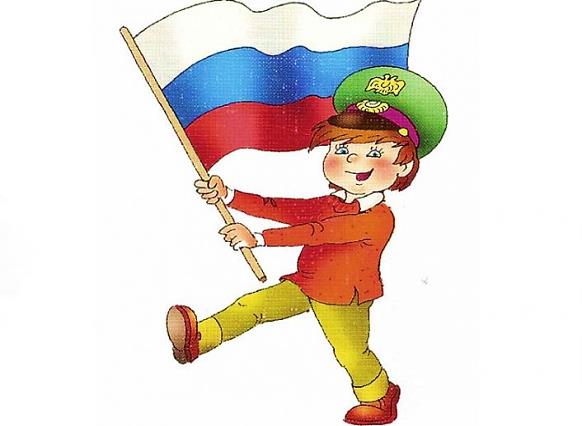 